Предшколска установа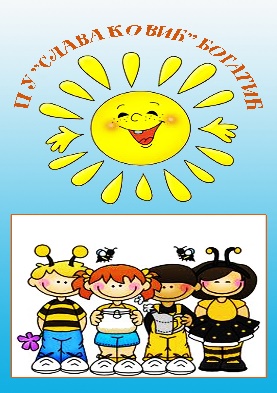 „Слава Ковић“БОГАТИЋул.Јанка Веселиновића бр.3тел:015 -7786236, 7786881email: pu.slavakovic@gmail.comПИБ: 101441205МБ:07121466Број: __________________ ЗАХТЕВ ЗА УПИС ДЕТЕТА у ПУ „Слава Ковић“ у Богатићу у ________________ групу                                                                         (   НАВЕСТИ ГРУПУ!)ОПШТИ ПОДАЦИ О МАЈЦИ ДЕТЕТА            ОПШТИ ПОДАЦИ О ОЦУ ДЕТЕТАПОДАЦИ О ДЕТЕТУСПЕЦИФИЧНИ   ПОДАЦИПод моралном, материјалном и кривичном одговорношћу изјављујем да су напред наведени подаци потпуно тачни.Богатић, _____________                          Подносилац захтева:___________________        Име и презиме детета и датум рођења: Место рођења, општина  и  држава Адреса становања детета:Име и презиме подносиоца захтева:Адреса подносиоца и општина:Контакт телефон:Подносилац захтева је:    мајка    отац   хранитељ   бака    дека    _________(заокружити)Име и презимеМесто и општина рођењаАдреса пребивалиштаТелефон-фиксни и мобилниСтепен стручне спремеЗанимање-запослена-редован студент-незапослена    (заокружити)  Назив, адреса фирме и број телефонаРадно време мајке у фирмиБрачни статус*удата   *неудата   *разведена  *у ванбрачној заједници                                                 (заокружити)  *удата   *неудата   *разведена  *у ванбрачној заједници                                                 (заокружити)  Име и презимеМесто и општина рођењаАдреса пребивалиштаТелефон-фиксни и мобилниСтепен стручне спремеЗанимање-запослен-редован студент-незапослен        (заокружити)  Назив, адреса фирме и број телефонаРадно време оца  у фирмиБрачни статус*ожењен          *неожењен              *разведен                      *у ванбрачној    заједници                                  (заокружити)  *ожењен          *неожењен              *разведен                      *у ванбрачној    заједници                                  (заокружити)  Навести да ли дете има здравствених проблема и каквихСпецифичност у исхрани (дијета, алергија, апетит)Дом здравља у коме дете има Здравствени картонДруга здравствена институција у којој се лечи или која прати здравствено стање дететаДа ли дете има сметње у развоју  ДА                             НЕ           (заокружити)                                                          Подаци о породици детета*БРАЧНА                                                         *ВАНБРАЧНА              *РАЗВОД У ТОКУ                                         *РАЗВЕДЕНИ РОДИТЕЉИ  *САМОХРАНИ РОДИТЕЉ                         * БЕЗ ПРИЗНАТОГ ОЧИНСТВА    *СА ПРИЗНАТИМ ОЧИНСТВОМ     *ЈЕДАН РОДИТЕЉ НАПУСТИО ПОРОДИЦУ*ДУЖЕ ОДСУСТВО  ЈЕДНОГ РОДИТЕЉА ИЗ ПОРОДИЦЕ (затворска казна, професионалне обавезе,..)                                                         (заокружити)Здравствени статус  чланова породицеЗдравствено стање мајкеЗдравствени статус  чланова породицеЗдравствено стање оцаЗдравствени статус  чланова породицеЗдравствено стање осталих чланова породицеСпецифични подаци о породици*усвојено дете                                        *хранитељска породица   *дете без родитељског старања            *дете под старатељством          *дете са сметњама у развоју                 *статус избеглих лица *корисник социјалне помоћи               _______________________              *корисник дечијег додатка                        (заокружити или дописати)Специфични подаци о породициБрој чланова домаћинства: деца:  _____             одрасли:_____дете је по редоследу рођења:   __________ број деце која бораве у предшколској установи:____Навести име, презиме и групу у којој  бораве: